.Intro: Après que le chanteur dit 1-2-3-4SECTION 1 [1-8] Triple Step Forward (RLR), Triple Step 3/4 R (LRL), Sailor Step (RF), Sailor Step 1/4L (LF)SECTION 2 [9-16] Cross, Side, Sailor Heel, and Cross, Side, Behind, Side 1/4R, LF ForwardSECTION 3 [17-24]   RF Forward Step Turn 1/2L, Triple Step Forward RLR, Rock Step LF Forward, Coaster Step (LF)SECTION 4 [25-32] Point R to right, Pause, and Point L to Left, Pause, and Touch, And Heel, And Kick Ball Step with RF-1 RESTART pendant le mur 4 qui commence face à 9H, RESTART après 16 comptes vous ferez alors face à 6h-1 TAG sur le mur 8 qui commence à 3H... après 16 comptes, vous ferez face à 12h il faut rajouter les 8 comptes suivantsMERCI de danser mes chorégraphies et de les rajouter à vos playlists, c'est le meilleur cadeau qu'un chorégraphe puisse recevoir.Avec GRATITUDE Guylaine xxDrink, Cuss Or Fish (fr)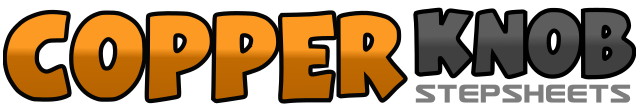 .......Compte:32Mur:4Niveau:Novice.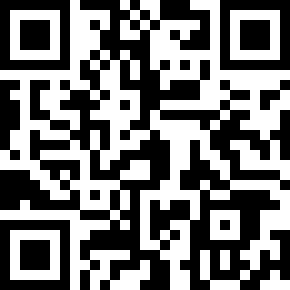 Chorégraphe:Guylaine Bourdages (CAN) - Août 2018Guylaine Bourdages (CAN) - Août 2018Guylaine Bourdages (CAN) - Août 2018Guylaine Bourdages (CAN) - Août 2018Guylaine Bourdages (CAN) - Août 2018.Musique:Drink, Cuss, or Fish - Brett Kissel : (Album: We Were That Song)Drink, Cuss, or Fish - Brett Kissel : (Album: We Were That Song)Drink, Cuss, or Fish - Brett Kissel : (Album: We Were That Song)Drink, Cuss, or Fish - Brett Kissel : (Album: We Were That Song)Drink, Cuss, or Fish - Brett Kissel : (Album: We Were That Song)........1&2PD avant (1),PG assemblé au PD (&), PD avant (2)3&4Triple Step sur place avec 3/4 de tour à droite (GDG), (Terminer PG à gauche) (3&4)5&6PD croisé derrière PG (5), PG à gauche (&), PD lég à droite (6)7&8PG croisé derrière PD (1/4G) (7), PD à droite (&), PG lég à gauche (8)1-2PD croisé devant PG (1), PG à gauche (2)3&4PD croisé derrière PG (3), PG à gauche (&), Talon droit lég à droite (4)&5-6Ramener PD près du PG (&), PG croisé devant PD (5), PD à droite (6)7&8PG croisé derrière PD (7), PD à droite et pivoter 1/4D (&), PG avant (8)1-2PD avant (1), Pivoter 1/2G terminer avec le poids sur le PG (2)3&4PD avant (3),PG assemblé au PD (&), PD avant (4)5-6PG avant (5), Retour du poids sur le PD (6)7&8PG arrière (7), PD assemblé au PG (&), PG avant (8)1-2Pointer PD à droite (1), Pause (2)&3-4Ramener PD près du PG (&) Pointer PG à gauche (3), Pause (4)&5&6Ramener PG près du PD (&), Touche PD à côté du PG (5), PD lég en arrière (&), Talon Gauche avant (6)&7&8Ramener PG près du PD (&), Kick PD avant (7), Plante du PD près du PG (&), PG avant (8)1-2PD avant , Step Turn 1/2G3-4PD avant , Step Turn 1/2G5-8Rocking Chair du PD (Ralentir un peu pour recommencer sur le tempo)